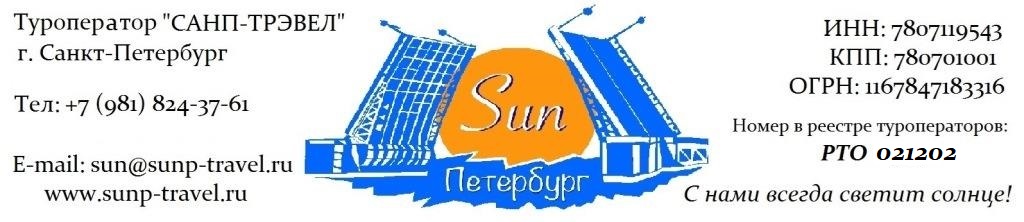 ПРАЗДНИЧНЫЕ ТУРЫ для ВЗРОСЛЫХ групп – сезон 2024 г.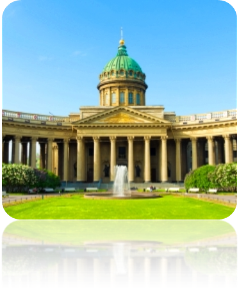 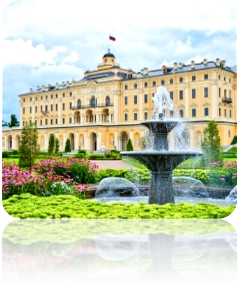 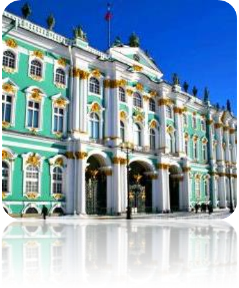 «День России» от 2 350 рублей / человека!     3 дня / 2 ночи Маршрут: обзорная экскурсия + экскурсия по территории Петропавловской крепости + посещение часовни Ксении Блаженной Петербургской + экскурсия «Петербург – город архитектурных шедевров» + посещение Казанского собора + прогулка по Летнему Саду + посещение Александро-Невской Лавры + трассовая экскурсия «Дорогой Императоров и президентов» + осмотр скульптурной группы «Царская прогулка» + прогулка по президентскому парку + осмотр путевого дворца Петра I + экскурсия во Дворец Конгрессов – Константиновский дворец.Фирма оставляет за собой право менять очередность экскурсий, а также замену их на равноценные по независящим от нее причинам.Стоимость тура на 1 взрослого в рублях + сопровождающие бесплатно:Стоимость тура актуальна при отсутствии ограничительных мер в связи с распространением коронавирусной инфекции COVID-19. Настоятельно советуем обращаться к менеджерам туроператора «Sun Петербург» для подтверждения актуальности цен перед продажей туров клиентам.В стоимость тура входит: проживание в выбранной гостинице (2 ночи), 2 завтрака в гостинице, встреча в аэропорту / на ж/д вокзале с 08:00, экскурсионное обслуживание, включая входные билеты в музеи, транспортное обслуживание (по программе, кроме автогрупп), работа гида (3 дня), налоги, Ваша комиссия – 12%.Разместите тур на Вашем сайте и получайте повышенную комиссию – 15%!ГАРАНТИРУЕМ МОМЕНТАЛЬНЫЙ ВОЗВРАТ ДЕНЕЖНЫХ СРЕДСТВ В СЛУЧАЕ НЕБЛАГОПРИЯТНОЙ ЭПИДЕМИОЛОГИЧЕСКОЙ СИТУАЦИИ!Дополнительно предлагаем (цены НЕТТО на человека):Туроператор «Sun Петербург» - с нами всегда светит солнце!www.sunp-travel.ru, E-mail: sun@sunp-travel.ru, тел: +7 (981) 824-37-61, г. Санкт-Петербург, номер в реестре туроператоров РТО 0212021 деньПрибытие в Санкт-Петербург.Обзорная экскурсия «Столица Российской Империи». Во время экскурсии Вы познакомитесь с историей города, увидите основные достопримечательности парадного Петербурга: Дворцовую площадь, Невский проспект, Адмиралтейство, Исаакиевский собор, Университетскую набережную, Петропавловскую крепость, Смольный собор, а также полюбуетесь водными артериями и прекрасными панорамами Санкт-Петербурга.Экскурсия по территории Петропавловской крепости - первой постройки на берегах Невы, которая за более чем 300 – летнюю историю Санкт-Петербурга сохранила свой первоначальный вид. Дух Петровского Петербурга до сих пор остаѐтся в её станах. Вы увидите: Иоанновский мост, равелины, Петровские ворота, Инженерный дом, цейхгауз, памятник Петру I, Петропавловский собор (внешний осмотр), Ботный домик, Соборную площадь, Монетный двор, Невские ворота.Дополнительно предлагаем: Собор Петра и Павла и тюрьма Трубецкого бастиона.Посещение часовни Ксении Блаженной Петербургской. Ксения Петербургская, умершая в конце XVIII или в начале XIX века, была похоронена на Смоленском кладбище. На её могиле насыпали земляной холмик. Люди, почитавшие Ксению, верили в чудодейственную силу земли с её могилы и брали по горстке с собой. В 1902 году по проекту архитектора А. А. Всеславина была возведена обширная каменная часовня в псевдорусском стиле. Трансфер в гостиницу. Свободное время.Работа транспорта: 6 часовДополнительно предлагаем:23-30 Ночная экскурсия: «Город, где разводят мосты!». Ни один город в мире не может похвастаться таким количеством разводных мостов, как Санкт-Петербург. Только представьте себе: в самый разгар Белых Ночей солнце опускается за горизонт на считанные минуты. Город надевает свои лучшие наряды, а мосты возносятся к небесам. Именно в эти моменты Санкт-Петербург становится самым романтичным городом мира! И мы предлагаем Вам самим в этом убедиться.2 деньЗавтрак в гостинице.Экскурсия «Петербург – город архитектурных шедевров». Экскурсия познакомит Вас со многими архитектурными шедеврами парадного Петербурга, об истории их создания и о роли в истории города и страны. Зимний дворец, Александрийская колонная, здание Главного штаба, Адмиралтейство, Строгановский дворец, Собор святого Петра, Казанский собор, Спас-на-Крови, Гостиный двор, Михайловский дворец, Инженерный замок, Марсово поле.Посещение Казанского собора – уникального памятника Отечественной войны, образец стиля классицизм, построенного по проекту архитектора А.Н. Воронихина. В нем похоронен князь М. И. Кутузов – герой войны 1812 года. В соборе находится икона Казанской Божьей Матери, кусочек пояса Богородицы, копия Туринской плащаницы и частица креста, на котором был распят Иисус Христос. Собор является кафедральным.Посещение Летнего Сада – первого регулярного парка Санкт-Петербурга, заложенного самим Петром I. В 2012 году сад реконструирован, а у Вас появится уникальная возможность увидеть его именно таким, каким он был во времена Петра I и Екатерины II. Мраморные скульптуры, фонтаны, павильоны, памятники, диковинные растения, аллеи, утопающие в зелени, Лебединое озеро, - все это не позволит никому остаться равнодушным.Посещение праздничных концертов, шоу и гуляний, посвященных дню России!Пешеходный деньДополнительно предлагаем:Экскурсия по рекам и каналам Санкт-Петербурга. На уютном теплоходе вы совершите незабываемое путешествие по водным артериям Санкт-Петербурга. В древние века по Неве проходил знаменитый путь «Из Варяг в Греки». Предлагаем Вам почувствовать себя средневековыми купцами и, попутно, насладиться великолепными видами Северной Венеции.3 деньЗавтрак в гостинице. Освобождение номеров. Посещение Александро-Невской Лавры – самого большого мужского монастыря в Санкт-Петербурге. Архитектурный ансамбль лавры, выполненный в стиле петровское барокко, является одним из самых монументальных в городе. В Троицком соборе по сей день хранятся мощи св. Александра Невского, а на кладбищах лавры похоронено большое количество выдающихся деятелей искусства, военных, политиков, ученых, в т.ч. Александр Горчаков, Михаил Ломоносов, Федор Достоевский.Отправление на пригородную экскурсию в Стрельну. Трассовая экскурсия «Дорогой Императоров и президентов»: мы проедем по знаменитой Петергофской дороге, современники которой называли её «дорогой из Петербурга в Версаль».Стрельна – одна из самых интересных резиденций вокруг Петербурга. Полностью восстановлена она в 2003 году к 300-летию города. И теперь Стрельна – это часть Государственного механизма, которая носит название «Дворец Конгрессов». Во дворце проходили самые важные мероприятия: саммиты глав СНГ, G8, G20 и другие.Осмотр скульптурной группы «Царская прогулка», установленной в 2003 году скульптором М. Шемякиным. Композиция, установленная на берегу Финского залива, представляет Петра I и его супругу Екатерину I на прогулке в сопровождении карлика и двух борзых собак.Прогулка по президентскому парку. Осмотр путевого дворца Петра I – двухэтажного деревянного дома с террасой, шедевра деревянного зодчества.Экскурсия во Дворец Конгрессов – Константиновский дворец. Осмотр парадных залов и гостиных Константиновского дворца сопровождается увлекательным рассказом об истории создания дворцово-паркового ансамбля в Стрельне, о жизни его владельцев, о трагических временах упадка и разрушения, о грандиозных восстановительных работах и о сегодняшнем дне Государственного комплекса «Дворец конгрессов». Возвращение в город. Трансфер на вокзал / в аэропорт.Работа транспорта: 7 часовРекомендуем размещениеСПЕЦИАЛЬНЫЕ ЦЕНЫ!Сезонавтогруппа45+1+244+130+120+112+1Ведомственная гостиница, 2,3,4-х местное размещение, завтрак «накрытие».июнь6 1506 9507 9509 55011 350Гостиница 3*, 2-х местные номера Стандарт, завтрак – «Шведский стол»июнь7 2007 9508 95010 55012 350Гостиница 4*, 2-х местные номера Стандарт, завтрак – «Шведский стол»июнь8 4509 15010 15011 80013 650Стоимость тура без проживания:Стоимость тура без проживания:2 3503 2904 2505 7757 440Скидка на 1 школьника (младше 18 лет) в составе взрослой группы – 300 рублейСкидка на 1 школьника (младше 18 лет) в составе взрослой группы – 300 рублейСкидка на 1 школьника (младше 18 лет) в составе взрослой группы – 300 рублейСкидка на 1 школьника (младше 18 лет) в составе взрослой группы – 300 рублейСкидка на 1 школьника (младше 18 лет) в составе взрослой группы – 300 рублейСкидка на 1 школьника (младше 18 лет) в составе взрослой группы – 300 рублейСкидка на 1 школьника (младше 18 лет) в составе взрослой группы – 300 рублей1 завтрак в ресторане города500 рублей / человека1 обед в ресторане города600 рублей / человека1 ужин в ресторане городаот 650 рублей / человекаСПЕЦИАЛЬНОЕ ПРЕДЛОЖЕНИЕ!1 завтрак + 3 обеда в ресторанах городаВы экономите 5%!2 185 рублей / человекаНочная экскурсия с разводом мостов9 500 рублей / гид + работа автобусаТеплоходная экскурсия по рекам и каналам750 руб / шк      1 000 руб / взрЭкскурсия в Собор Петра и Павла и тюрьму Трубецкого бастиона.Первый храм на берегах Невы. Место захоронения династии Романовых, начиная с Петра I и заканчивая семьей последнего императора России – Николая II.Тюрьма - место отбывания наказания полит. заключенных Имперской России. В стенах этой тюрьмы некогда сидели члены кружка Буташевича-Петрашевского, Максим Горький, Александр Ульянов – родной брат Владимира Ильича Ленина.600 руб / шк900 руб / взрЭкскурсия в Государственный Эрмитаж.Главный музей Санкт-Петербурга и самый большой музей мира! Он является не только местом выставки экспонатов, но и домом семьи Романовых – самой блистательной династии Российских самодержцев.6 500 рублей на группу до 15 человек+ билеты: до 14 лет – бесплатностарше 14 лет – 1 000 руб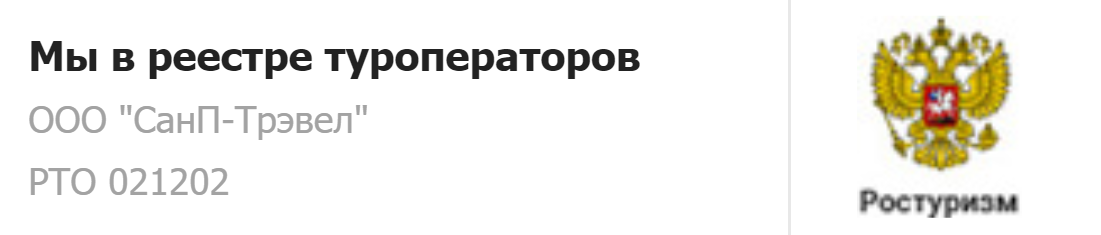 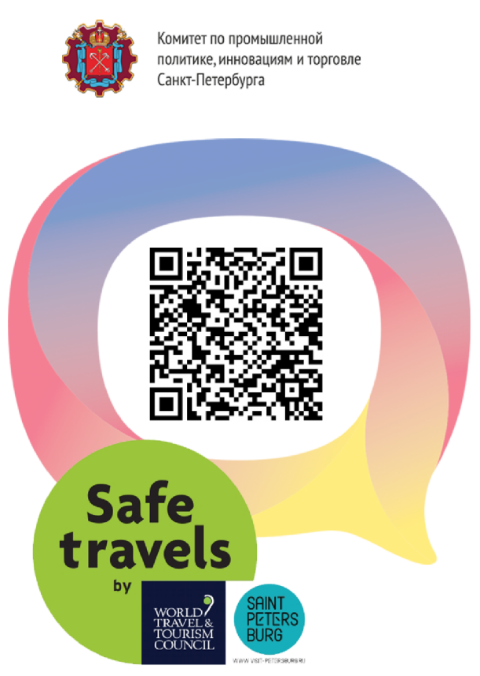 Туроператор "Sun Петербург" является официальным участником программы Safe Travels SPb. Наши туры соответствуют стандартам безопасности и локальным нормативно-правовым актам в городе Санкт-Петербурге и Ленинградской области. Ваша безопасность и здоровье для нас —главный приоритет. 